Archway VeritasDecember 12, 2021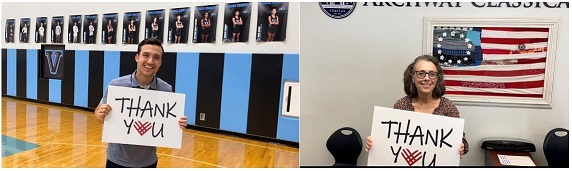 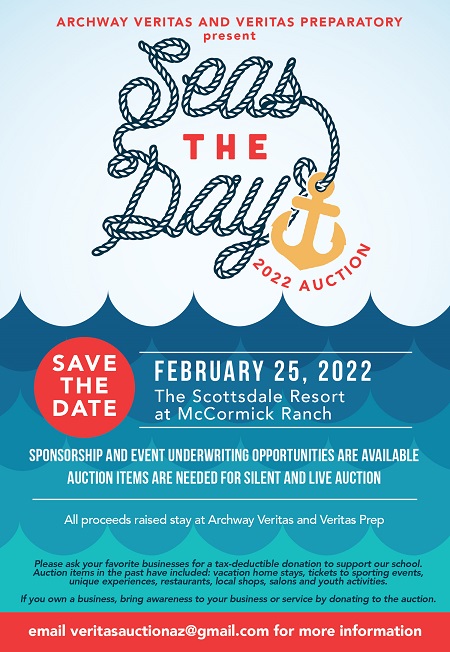 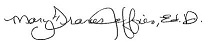 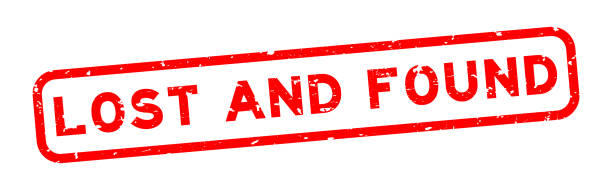 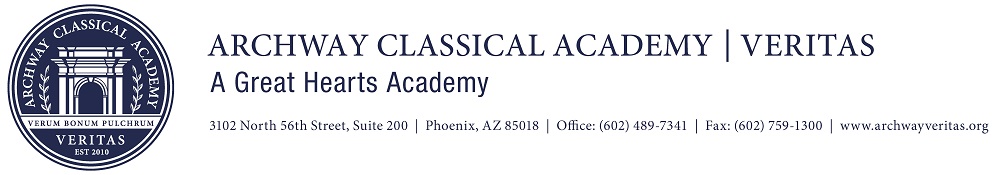 